The Sitcom Experience
21st and 22nd December 2018 7.30pmStarterOption 1: ‘Bread’Roast parsnip soup served with artisan breadOption 2: ‘Pork and Mindy’Ardennes pate, pickles, salad and onion chutney Served with artisan breadOption 3: ‘Fawlty Towers’Mozzarella and heritage tomato tower with pesto dressing.* * * * *Main Option 1: ‘Birds of a Feather’Roast Turkey with all the trimmings.Option 2: M*A*S*HSlow Roasted Lamb Shanks served with rosemary gravy Option 3: (v) ‘Absolutely Fabulous Stroganoff’ Mushroom and pepper stroganoffServed with rice and a selection of toppings* * * * *DessertOptions 1: ‘The Fresh Fruit of Bel-Air’Winter berry Eton mess Option 2: ‘Cheers’Christmas pudding with brandy sauce.Option 3: ‘Everybody Loves Chocolate’Triple Chocolate BrowniesServed with fresh fruit and cream* * * * *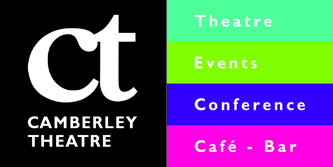 Please email your completed food order form to Camberley.Theatre@surreyheath.gov.uk no later than 7th December 2018. For more information contact the Box Office on 01276 707600Basil & Co Dinner Show 22 April 2016, 7.30pmThe Sitcom Experience 21st and 22nd December 2018Menu SelectionContact Name of Booking: …………………………………………………………..Contact Number: …………………………………………………………………………..Date of show: 21st and 22nd December 2018    Number of People in Booking: ………Please state which dinner selection and advise dietary requirements: ……………………………………………………………………………………………………………………………………………………………………………………………………………………………………………………………………………………………………….

Please complete and return either in person, by phone or email to us no later than Friday 7th December 2018 Tel: 01276 707600             
Email: camberley.theatre@surreyheath.gov.ukPlease state number of diners for each courseStarters‘Bread’‘Pork and Mindy’‘Fawlty Towers’Mains‘Birds of a Feather’‘M*A*S*H‘Absolutely Fabulous Stroganoff’ (V)Desserts‘The Fresh Fruit of Bel-Air’‘Cheers’‘Everybody Loves Chocolate’